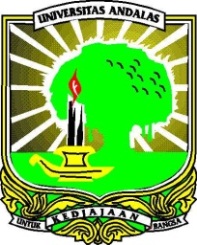 KEMENTERIAN PENDIDIKAN DAN KEBUDAYAANUNIVERSITAS  ANDALASFAKULTAS MATEMATIKA DAN ILMU PENGETAHUAN ALAMPANITIA PEMILIHAN CALON DEKAN PERIODE 2020-2024Kampus Unand Limau Manis, Padang - 25163, Po. Box 143Telepon: (0751) 71671 Faksimile: -Laman: www.fmipa.unand.ac.id e-mail: sekretariat@fmipa.unand.ac.idSURAT PERNYATAAN TIDAK PERNAH DIHUKUMSaya yang bertanda tangan di bawah ini:Nama			: NIP			:Pangkat/Golongan	:Tempat/Tgl. Lahir	: Alamat Rumah	:Telp. Rumah/Hp	:Dengan ini menyatakan bahwa saya tidak pernah dipidana berdasarkan putusan pengadilan yang memiliki kekuatan hukum tetap karena melakukan perbuatan yang diancam dengan pidana kurungan.Demikian surat pernyataan ini saya buat dengan sesungguhnya untuk dapat dipergunakan sebagaimana mestinya.								Padang,												Saya Yang Menyatakan	Materai 	6.000,-				                                                            NIP.